AIR OPERATOR CERTIFICATION JOB AID AND SCHEDULE OF EVENTS FOR COMMERCIAL AIR TRANSPORT OPERATORS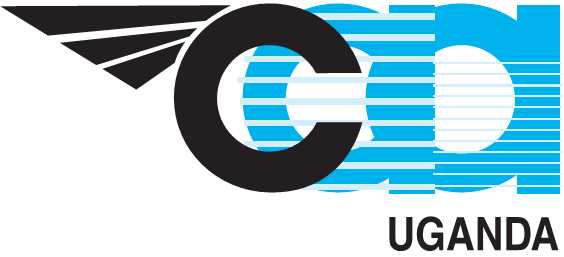 FORMFORM: AC-OPS001-3November 2022OFFICIAL NAME OF COMPANYOFFICIAL NAME OF COMPANYOFFICIAL NAME OF COMPANYOFFICIAL NAME OF COMPANYOFFICIAL NAME OF COMPANYLOCATION ADDRESSLOCATION ADDRESSLOCATION ADDRESSLOCATION ADDRESSLOCATION ADDRESSLOCATION ADDRESSLOCATION ADDRESSMAILING ADDRESS (if different from location)MAILING ADDRESS (if different from location)MAILING ADDRESS (if different from location)MAILING ADDRESS (if different from location)MAILING ADDRESS (if different from location)PRE-CERTIFICATION NUMBER:PRE-CERTIFICATION NUMBER:PRE-CERTIFICATION NUMBER:PRE-CERTIFICATION NUMBER:PRE-CERTIFICATION NUMBER:PRE-CERTIFICATION NUMBER:PRE-CERTIFICATION NUMBER:Scheduled DateScheduled DateInspectorInitialDateReceived/ AccomplishedDateReceived/ AccomplishedDate Returned for ChangesRemarksAUTHORITY REFERENCEOPS Insp.OPS Insp. AWI Insp. AWI Insp.I.  PRE-APPLICATION PHASEI.  PRE-APPLICATION PHASEI.  PRE-APPLICATION PHASEI.  PRE-APPLICATION PHASEI.  PRE-APPLICATION PHASEI.  PRE-APPLICATION PHASEI.  PRE-APPLICATION PHASEI.  PRE-APPLICATION PHASEI.  PRE-APPLICATION PHASEI.  PRE-APPLICATION PHASEI.  PRE-APPLICATION PHASEA.  Initial Orientation:   Inspector: _________Certification Advisory Circular provided to applicant.Pre-Application Statement of Intent (PASI) Forwarded to the Authority.A.  Initial Orientation:   Inspector: _________Certification Advisory Circular provided to applicant.Pre-Application Statement of Intent (PASI) Forwarded to the Authority.A.  Initial Orientation:   Inspector: _________Certification Advisory Circular provided to applicant.Pre-Application Statement of Intent (PASI) Forwarded to the Authority.A.  Initial Orientation:   Inspector: _________Certification Advisory Circular provided to applicant.Pre-Application Statement of Intent (PASI) Forwarded to the Authority.A.  Initial Orientation:   Inspector: _________Certification Advisory Circular provided to applicant.Pre-Application Statement of Intent (PASI) Forwarded to the Authority.Certification Team Designated (at least one operations, one airworthiness inspector)Certification Team Designated (at least one operations, one airworthiness inspector)Certification Team Designated (at least one operations, one airworthiness inspector)Certification Team Designated (at least one operations, one airworthiness inspector)Certification Team Designated (at least one operations, one airworthiness inspector)NameNameSpecialitySpecialityCPMConduct Pre-Application MeetingVerify PASI InformationOverview of Certification ProcessProvide Certification PackageContaining:Job aid and Schedule of eventsDraft Operations SpecificationsOther Applicable Publications and DocumentsExplain Formal Application SubmissionsConduct Pre-Application MeetingVerify PASI InformationOverview of Certification ProcessProvide Certification PackageContaining:Job aid and Schedule of eventsDraft Operations SpecificationsOther Applicable Publications and DocumentsExplain Formal Application SubmissionsConduct Pre-Application MeetingVerify PASI InformationOverview of Certification ProcessProvide Certification PackageContaining:Job aid and Schedule of eventsDraft Operations SpecificationsOther Applicable Publications and DocumentsExplain Formal Application SubmissionsConduct Pre-Application MeetingVerify PASI InformationOverview of Certification ProcessProvide Certification PackageContaining:Job aid and Schedule of eventsDraft Operations SpecificationsOther Applicable Publications and DocumentsExplain Formal Application SubmissionsConduct Pre-Application MeetingVerify PASI InformationOverview of Certification ProcessProvide Certification PackageContaining:Job aid and Schedule of eventsDraft Operations SpecificationsOther Applicable Publications and DocumentsExplain Formal Application SubmissionsRemarks:Remarks:Remarks:Remarks:Remarks:Remarks:Remarks:Remarks:Remarks:Remarks:Remarks:Remarks:AUTHORITY ReferenceII.  FORMAL APPLICATION PHASEScheduled DateInspectorInitialDateReceived/ AccomplishedDate Returned for ChangesRemarksA.  Review Applicant’s Submission
1.   Formal  Application Letter/Forma.  Full and Official name (Legal)b.  Mailing Addressc.  Primary Operating Location (Principal Operations/ Maintenance  Base)d. Name and address of applicants agent for servicee.  Key Management Personnel Names2.  Formal  Application  Attachmentsa.  Job Aid and Schedule of eventsb.  Initial compliance statementc.  Company Operations Manuals i.   Operations Manual.ii.  Maintenance Control Manualiii  Aircraft Maintenance Programmed.  Initial new hire training curricula
(Crewmembers & Flt/Ops/Officers)
Company Procedures Indoctrination
Emergency Equip Drills Training
Initial Flight and Ground Traininge.  Management and Key Staff qualifications/resumesf.  Documents of purchase/ contract(s)/lease(s)/letters of intentB.  Evaluation of Authority Resources Based on Job Aid and Schedule of Events REMARKS:REMARKS:REMARKS:REMARKS:REMARKS:REMARKS:REMARKS:Formal Application Meeting
1.  Schedule of events Date:_______Time:_____
2.  Discuss each Submission
3.  Resolve Discrepancies/Open Items
4.  Review Certification Process
5.  Review Impact if Schedule of Events
     items  are not metD.  Issue Letter Accepting/Rejecting ApplicationREMARKS:REMARKS:REMARKS:REMARKS:REMARKS:REMARKS:REMARKS:AUTHORITY ReferenceIII.  DOCUMENT EVALUATION PHASEScheduled DateInspectorInitialDateReceived/ AccomplishedDate Returned for ChangesRemarksREMARKS:REMARKS:REMARKS:REMARKS:REMARKS:REMARKS:REMARKS:A.  Evaluate Applicable Training Programmes
1.  Training Curriculaa.  Company Procedures  Indoctrinationb.  Emergency Equipment Drills Trainingc.  Ground Training (Handling/Servicing/De-icing)d.  Flight Traininge.  Recurrent Trainingf.  Transition/Upgrade Trainingg.  Differences Trainingh.  Securityi.  Dangerous Goodsj.  Flight Examiner/Flight Instructork.  Crew Resource Management2.  Flt/Ops/Officer TrainingREMARKS:REMARKS:REMARKS:REMARKS:REMARKS:REMARKS:REMARKS:B.  Evaluate Management Qualifications
1.  Accountable Manager2.  Head of Flight Operations3.  Head of Maintenance4.  Head of Quality   a.  Quality Manager for Operations (if applicable)   b.  Quality Manager for Maintenance (if applicable)5.  Chief Pilot6.  Head of Safety8.  Request for Deviation Letter
     (If Applicable)9.  OtherREMARKS:REMARKS:REMARKS:REMARKS:REMARKS:REMARKS:REMARKS:AUTHORITY ReferenceIII.  DOCUMENT EVALUATION PHASE    (CONTINUED)Scheduled DateInspectorInitialDateReceived/ AccomplishedDate Returned for ChangesRemarksC.  Evaluate Operator’s Manual System1.  Completed Operations Manual     a.  Emergency exit plan     b.  Carry-on Baggage plan2.  Completed Maintenance Control Manual3.  Authority Approved Aircraft Flight Manual4.  Aircraft Checklistsa.  Normalb.  Abnormalc.  Emergency5.  Cabin Attendant Manual6.  Flight Supervision and Monitoring/Flight Following7.  Station/Facility Operations8.  Emergency Response Plan (ERP)9.  Aerodrome Data & En Route Manual (Charts and Plates)10.  Aerodrome/Runway Analysis (Performance)11.  Minimum Equipment List12.  Configuration Deviation List13.  Maintenance Technical Manuals:14.  Fuelling/Refuelling/Defueling15.  Ground Handling Manual16.  Mass and Balance Control Programme17.  Dangerous Goods Manual18.  Security Manual19.  Reliability Programme20.  Completed Continuous Airworthiness Maintenance Programme21.  Passenger Briefing CardsRemarks:Remarks:Remarks:Remarks:Remarks:Remarks:Remarks:AUTHORITY ReferenceIII.  DOCUMENT EVALUATION PHASE    (CONTINUED)Scheduled DateInspectorInitialDateReceived/ AccomplishedDate Returned for ChangesRemarksD.  Other Evaluations
1.  Aircraft Lease2.  Maintenance Contracts/Agreements3.  Servicing Contracts/Agreements4.  Exemption/Deviation Requests/Justification5.   Plan for Emergency Evacuation Demonstration 6.   Plan for Ditching Demonstration7.   Plan for Demonstration Flight 8.  Exit Row Seating Program9.  Initiate Operations Specifications preparation10.  Training Contracts11.  De-icing/Anti Icing12.  Final Statement of Compliance  Remarks:Remarks:Remarks:Remarks:Remarks:Remarks:Remarks:AUTHORITY ReferenceIV.  DEMONSTRATION & INSPECTION PHASEScheduled DateInspectorInitialDateReceived/ AccomplishedDate Returned for ChangesRemarksA.  Evaluate Operator Conducting Training
1.  Training Facilities2.  Training Schedules:3.  Flight Crewmember Training Evaluationa. Company Procedures Indoctrinationb.  Emergency Equip. Drills Trainingc.  Ground Trainingd.  Flight Traininge.  Differences Training4.  Check Pilot/Instructor5.  Cabin Crewa. Company Procedures Indoctrinationb.  Emergency Equip. Drills Trainingc.  Ground Training6.  Crew Resource Management7.  Flight Supervision and Monitoring/Flight Following8.  Dangerous Goods Training     a. Crewmembers     b. Ground personnel9.  Security Training10.  Maintenance Traininga. Head of Maintenanceb. Quality Managerc. Quality system PersonnelRemarks:Remarks:Remarks:Remarks:Remarks:Remarks:Remarks:AUTHORITY ReferenceIV.  DEMONSTRATION & INSPECTION PHASE (CONTINUED)Scheduled DateInspectorInitialDateReceived/ AccomplishedDate Returned for ChangesRemarksB. Testing/Certification1.  Pilots2.  Flight Engineers3.  Flt/Ops/Officers4.  Cabin Crew MembersC.  Aircraft Conformity InspectionD.  Main Operations BaseE.  Main Maintenance BaseF.  Station/Facilities (Operations)G.  Station/Facilities (Maintenance)H.  Flight Supervision and Monitoring/Flight FollowingI.  Recordkeeping Locations1.  Crewmembera.  Trainingb.  Flight & rest Timesc.  Qualification2.  Maintenancea.  Aircraft Recordsb.  Maintenance Personnel Training i   Head of Maintenanceii  Head of Quality and staff            iii  Contract Employees J.  Flight/Trip RecordsK.  Emergency Evacuation DemonstrationL.  Ditching DemonstrationM.  Demonstration Flight EvaluationN.  Air Service License Remarks:Remarks:Remarks:Remarks:Remarks:Remarks:Remarks:AUTHORITY ReferenceV.  CERTIFICATION PHASEScheduled DateInspectorInitialDateReceived/ AccomplishedDate Returned for ChangesRemarksA.  Approve Operations SpecificationsB.  Present Certificate & Operations SpecificationsRemarks:Remarks:Remarks:Remarks:Remarks:Remarks:Remarks:C.  Prepare Certification Report1.  Assemble Reporta.  Formal Application Letter and PASIb.  Final Statement of Compliance c.  Copy of Operations Specificationsd.  Copy of Certificatee.  Summary of Difficulties2.  Distribute ReportRemarks:Remarks:Remarks:Remarks:Remarks:Remarks:Remarks:D. Develop Post Certification Surveillance Programme1.  Within Geographic Area2.  Outside Geographic AreaRemarks:Remarks:Remarks:Remarks:Remarks:Remarks:Remarks: